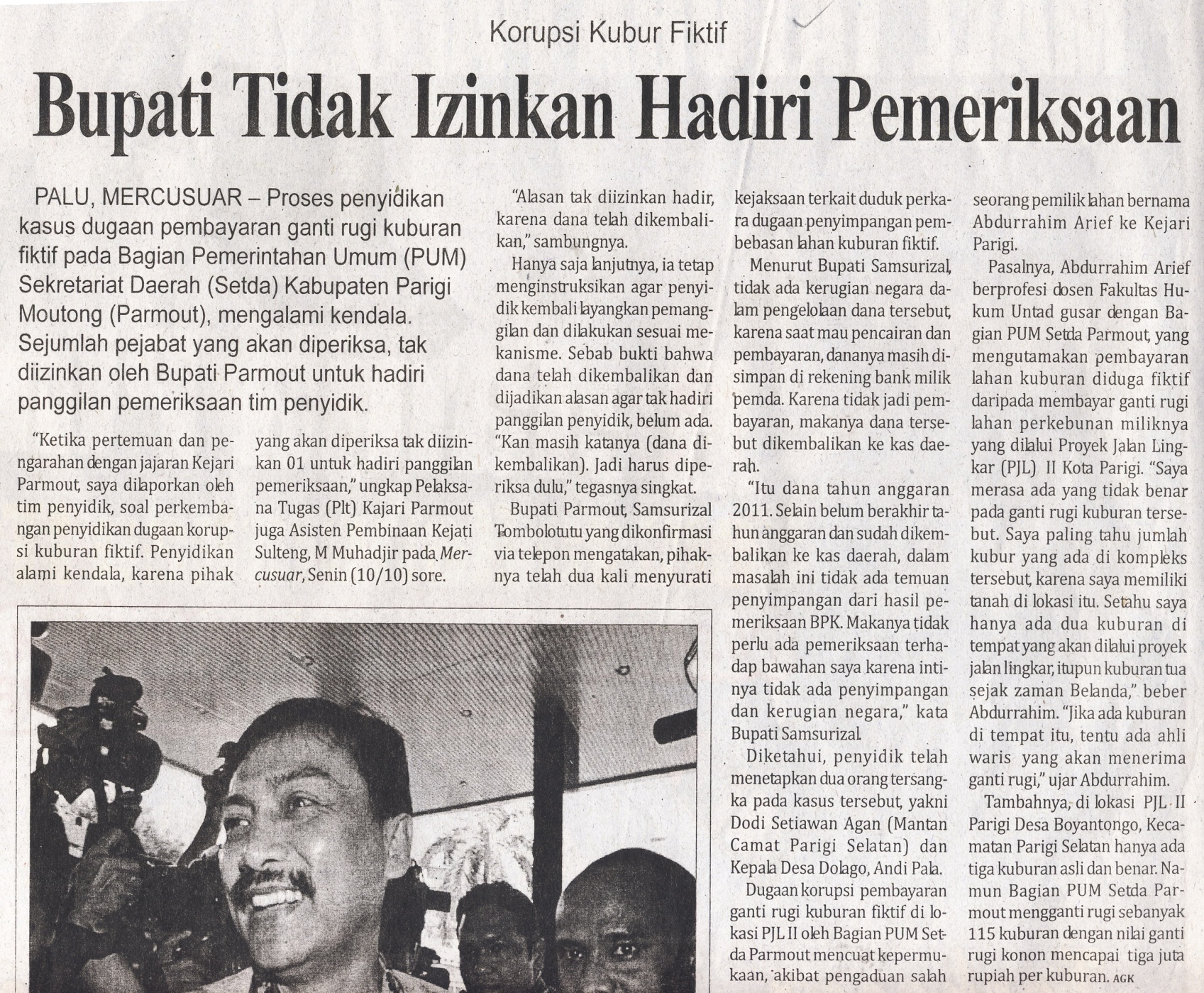 Harian    :MercusuarKasubaudSulteng  IIHari, tanggal:Senin, 11 Oktober 2011KasubaudSulteng  IIKeterangan:Halaman 4 Kolom  2-6KasubaudSulteng  IIEntitas:Kabupaten ParimoKasubaudSulteng  II